BASIC ITEMS FOR SPRING 2023 BOXES OF HOPE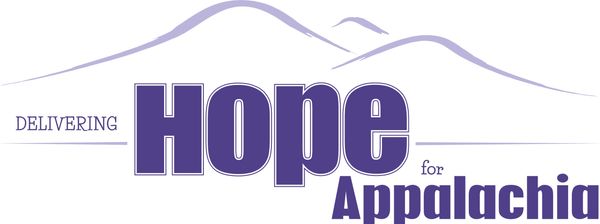 PKToothpaste					Pencils (6 – 8)				Hair bows (girls)Toothbrush (Small)				Pencil Sharpener			Small toy (boys)Socks (2 – 3 pr) (4T or boys/girls Sm)		Erasers					Bible TractBrush & Comb					Crayons (no markers)			Small GiftChapstick					Glue Sticks (2 – 3)K – 2ndToothpaste					Pencils (6 – 8)				Glue Sticks (2 – 3)Toothbrush (Small)				Pencil Sharpener			Hair Bows (girls)Socks (2 – 3 pr) (boys/girls Med)		Erasers					Small toy (boys)Brush & Comb					Crayons (18 – 24 count)			Bible TractChapstick					Markers (8 – 10 count) (no Sharpies)	Small Gift3rd – 5thToothpaste					Pencils (6 – 8)				Bottle Glue (in ZipLoc bag)Toothbrush					Pencil Sharpener			Hair Bows (girls)	Socks (2 – 3 pr) (boys/girls Lg)			Erasers					Small toy (boys)			Brush & Comb					Crayons (18 – 24 count)			Bible TractChapstick					Markers				Small Gift6th – 8thDeodorant					Chapstick				Highlighters (2 – 3)Toothpaste					Pencils (6 – 8)				Hair Bows (girls)Toothbrush					Pencil Sharpener			Small Toy (boys)Socks (2 – 3 pr) (men/women)			Erasers					Notebook-spiral/compositionBrush & Comb				Colored pencils (10 – 12 count)	Bible Tract											Small GiftSome other items needed:Lowe’s Large 18’ X 18” X 24” size packing boxesCookies for Teacher’s LoungesBlankets & Stuffed Animals for Special Needs ChildrenBible & Tracts (age appropriate)LOOK ON THE BACK FOR GIFT IDEAS, A LIST OF ITEMS THAT SHOULD NOT BE INCLUDED, AND ADDITIONAL TIPS.GIFT IDEAS: USE AS BOX FILLERS AFTER INCLUDING ALL BASIC ITEMSPKABC/123 flashcards				Play-Doh				Coloring Book (age appropriate)Small rubber ball				Bubbles (in ZipLoc bag)			Flashlight w/ batteriesMatchbox car					Puzzle (3 – 4 yrs. old)			Small BibleSmall stuffed animal				StickersK – 2ndSmall rubber ball				Bubbles (in ZipLoc bag)			StickersMatchbox car					Yo-Yo					Puzzle (5 – 7 yrs. old)Small stuffed animal				Legos					Flashlight w/ batteriesPlay-Doh					Coloring book				Small Bible3rd – 5thCraft Items					Jump Rope				Puzzle bookPuzzle						Card game				Small stuffed animalSlinky						Coloring book				Flashlight w/ batteriesYo-Yo						Small ball				Small Bible6th – 8thCraft Items					Journals				CalculatorPuzzle book					Nail Polish (in ZipLoc bag)		JewelryCard game					Lip gloss				Flashlight w/ batteriesColoring book (adult)				Yo-Yo					Small BiblePuzzle						Rubik’s Cube				Baseball or Softball				Key ChainItems that DO NOT go into Hope Boxes:These items can be sent separately for distribution.Sharpie Markers				Play guns (including water guns)	FoodFeminine Hygiene Products			Scissors				GumBar Soap					Nail Clippers				CandyWahcloth/Puffs					Any sharp objects			Money (Gift Card)Body WashADDITIONAL TIPSPlease remember that these are “necessity” not “toy” boxes.  Be sure to include the basic items in every box.All body wash should be taped closed and put into ZipLoc bags.Bubbles, nail polish, liquid glue bottles, and any other liquids should be bagged separately.Toothpaste should stay in the box.Please send new socks or very gently used. (Make age appropriate.)NO DOLLAR TREE SHOEBOXES (breaks easily) – Walmart boxes are sturdier.Dollar Tree does have great deals on many of the items needed.  